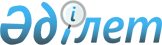 О внесении изменений и дополнения в постановление акимата Костанайской области от 12 ноября 2021 года № 514 "Об утверждении Положения о государственном учреждении "Управление координации занятости и социальных программ акимата Костанайской области"Постановление акимата Костанайской области от 17 октября 2023 года № 445
      Акимат Костанайской области ПОСТАНОВЛЯЕТ:
      1. Внести в постановление акимата Костанайской области "Об утверждении Положения о государственном учреждении "Управление координации занятости и социальных программ акимата Костанайской области" от 12 ноября 2021 года № 514 следующие изменения и дополнение:
      в Положении о государственном учреждении "Управление координации занятости и социальных программ акимата Костанайской области" утвержденном указанным постановлением:
      пункт 15 изложить в новой редакции:
      "15. Функции:
      1) анализирует, прогнозирует спрос и предложения рабочей силы в области и информирует уполномоченный государственный орган;
      2) утверждает и реализует региональную карту занятости;
      3) проводит мероприятия, обеспечивающие содействия занятости населения;
      4) осуществляет мониторинг организаций с рисками высвобождения и сокращения рабочих мест;
      5) осуществляет поддержку создания рабочих мест через развитие предпринимательской инициативы;
      6) осуществляет мониторинг оказания социальной помощи безработным, лицам, ищущим работу;
      7) устанавливает квоты рабочих мест для лиц с инвалидностью в размере от двух до четырех процентов от численности рабочих мест без учета рабочих мест на тяжелых работах, работах с вредными, опасными условиями труда;
      8) утверждает положения о районных (городских) и региональных комиссиях по вопросам занятости населения;
      9) осуществляет мониторинг создания рабочих мест в рамках национальных проектов, планов развития области, региональной карты занятости;
      10) утверждает перечень населенных пунктов для добровольного переселения лиц для повышения мобильности рабочей силы;
      11) взаимодействует с физическими и юридическими лицами и государственными органами по вопросам предоставления специальных социальных услуг;
      12) координируют создание и деятельность субъектов, предоставляющих специальные социальные услуги, находящихся в их ведении;
      13) осуществляет предоставление субъектами, предоставляющие специальные социальные услуги, гарантированного объема специальных социальных услуг;
      14) проводит анализ потребности населения в специальных социальных услугах;
      15) обеспечивает проведение статистического анализа, прогнозирования потребности населения в специальных социальных услугах;
      16) организует кадровое обеспечение субъектов, предоставляющих специальные социальные услуги, профессиональную подготовку, переподготовку и повышение квалификации социальных работников;
      17) принимает меры по развитию системы предоставления специальных социальных услуг;
      18) разрабатывает и представляет на утверждение местному представительному органу области перечень и порядок предоставления сверхгарантированного объема специальных социальных услуг;
      19) осуществляет государственные закупки, а также размещает государственный социальный заказ по предоставлению специальных социальных услуг и услуг по оценке и определению потребности в специальных социальных услугах;
      20) предоставляет дополнительные меры социальной помощи лиц с инвалидностью, предусмотренные законодательством Республики Казахстан;
      21) способствует созданию организаций, осуществляющих реабилитацию лиц с инвалидностью;
      22) организует профессиональное обучение (переобучение) лиц с инвалидностью в соответствии с законодательством Республики Казахстан;
      23) организует подготовку, переподготовку и повышение квалификации специалистов по реабилитации лиц с инвалидностью, в том числе специалистов жестового языка, специалистов по чтению и письму рельефно-точечным шрифтом Брайля;
      24) организует на территории Костанайской области социальную помощь лицам с инвалидностью, выполнение медицинской, социальной, профессиональной реабилитации в соответствии с Социальным Кодексом Республики Казахстан;
      25) обеспечивает санаторно-курортное лечение лиц с инвалидностью и детей с инвалидностью в соответствии с индивидуальной программой;
      26) обеспечивает лиц с инвалидностью техническими вспомогательными (компенсаторными) средствами и (или) специальными средствами передвижения в соответствии с индивидуальной программой;
      27) осуществляет мониторинг заявленных поставщиком характеристик товаров и (или) услуг, предоставляемых лицам с инвалидностью через портал социальных услуг, на соответствие классификатору технических вспомогательных (компенсаторных) средств, специальных средств передвижения и услуг, предоставляемых лицам с инвалидностью;
      28) организует совместно с общественными объединениями лиц с инвалидностью культурные, просветительские и иные мероприятия;
      29) координирует оказание благотворительной и социальной помощи лицам с инвалидностью;
      30) обеспечивает деятельность регионального координационного совета в области социальной защиты лиц с инвалидностью;
      31) обеспечивает:
      ведение мониторинга предоставления специальных социальных услуг в области здравоохранения;
      проведение анализа потребностей населения в специальных социальных услугах в области здравоохранения;
      32) координирует оказание социальной помощи социально уязвимым слоям населения;
      33) обеспечивает санаторно-курортное лечение участников Великой Отечественной войны и лиц, приравненных по льготам и гарантиям к ним, других категорий лиц, приравненных к участникам войны;
      34) рассчитывает ежеквартально черту бедности по Костанайской области и размещает сведения в средствах массовой информации;
      35) координирует работу органов занятости и социальных программ районов, городов области;
      36) разрабатывает проекты правовых актов в сфере координации занятости, социальных программ и миграции населения;
      37) участвует в разработке мер по снижению бедности, повышению уровня жизни и доходов населения в пределах своей компетенции;
      38) осуществляет функции координатора областной комиссии по социальному партнерству и регулированию социальных и трудовых отношений;
      39) разрабатывает и вносит предложения в вышестоящие органы по совершенствованию действующего законодательства Республики Казахстан в области координации занятости и социальных программ;
      40) готовит и представляет статистическую, ведомственную отчетность, осуществляет мониторинг ведения автоматизированных информационных систем в пределах компетенции Управления;
      41) принимает решение о присвоении или продлении статуса кандаса, выдает удостоверение кандаса;
      42) принимает решение о включении в региональную квоту приема кандасов и переселенцев;
      43) организует деятельность центров временного размещения кандасов и переселенцев;
      44) в пределах квоты, распределенной уполномоченным органом по вопросам миграции населения, выдает или продлевает работодателям разрешения на привлечение иностранной рабочей силы для осуществления трудовой деятельности в пределах Костанайской области, а также приостанавливают и отзывает указанные разрешения;
      45) выдает и продлевает справки иностранцу или лицу без гражданства о соответствии квалификации для самостоятельного трудоустройства;
      46) реализует гендерную политику в пределах своей компетенции;
      47) выдает свидетельство лица, ищущего убежище;
      48) осуществляет процедуры присвоения, продления, лишения и прекращения статуса беженца;
      49) выдает удостоверение беженца;
      50) рассматривает обращения физических и юридических лиц, принимает по ним необходимые меры;
      51) осуществляет иные функции в соответствии с нормами действующего законодательства Республики Казахстан в сфере координации занятости, социальных программ и миграции населения.";
      в приложении к указанному Положению:
      пункт 2 изложить в новой редакции:
      "2. Коммунальное государственное учреждение "Житикаринский региональный реабилитационный центр для лиц с инвалидностью" Управления координации занятости и социальных программ акимата Костанайской области.";
      пункт 6 изложить в новой редакции:
      "6. Коммунальное государственное учреждение "Костанайский областной реабилитационный центр для лиц с инвалидностью" Управления координации занятости и социальных программ акимата Костанайской области.";
      дополнить пунктом 13 следующего содержания:
      "13. Коммунальное государственное учреждение "Центр трудовой мобильности по Костанайской области" Управления координации занятости и социальных программ акимата Костанайской области.".
      2. Государственному учреждению "Управление координации занятости и социальных программ акимата Костанайской области" в установленном законодательством Республики Казахстан порядке обеспечить:
      1) извещение органов юстиции о внесенных изменениях и дополнении в вышеуказанное Положение;
      2) в течение пяти календарных дней со дня подписания настоящего постановления направление его копии в электронном виде на казахском и русском языках в филиал республиканского государственного предприятия на праве хозяйственного ведения "Институт законодательства и правовой информации Республики Казахстан" Министерства юстиции Республики Казахстан по Костанайской области для официального опубликования и включения в Эталонный контрольный банк нормативных правовых актов Республики Казахстан;
      3) размещение настоящего постановления на интернет-ресурсе акимата Костанайской области после его официального опубликования.
      3. Контроль за исполнением настоящего постановления возложить на курирующего заместителя акима Костанайской области.
      4. Настоящее постановление вводится в действие со дня его первого официального опубликования.
					© 2012. РГП на ПХВ «Институт законодательства и правовой информации Республики Казахстан» Министерства юстиции Республики Казахстан
				
      Аким Костанайской области 

К. Аксакалов
